Newsletter Stadtmarketing Traunstein Nr. 02 / 2017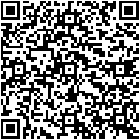 ___________________________________________________________________Stadtmarketing und die Aktivitäten vom 01.04.2017 – 30.06.2017Fair Trade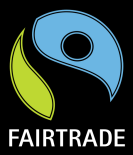 Nach den im Februar Traunstein als Fair Trade-Stadt ausgezeichnet wurde bleibt das Lenkungsteam weiter aktiv, um weitere Schritte in Sachen Fair Trade umzusetzen. Das Stadtmarketing ist Teil der Lenkungsgruppe.Erste Seniorenmesse im Landkreis Traunstein: „sechzig aufwärts!“Am 29.04.2017 fand mit sehr gutem Erfolg die erste Seniorenmesse im Annette-Kolb-Gymnasium in Traunstein statt. Im Auftrag des VdK Kreisverbands organisierte das Stadtmarketing mit einer kleinen Projektgruppe diese erstmalige Veranstaltung. Über 3.500 Senioren nahmen an der „sechzig aufwärts!“ teil. 85 Austeller kamen aus dem gesamten Landkreis, um ihre Produkte und Aktivitäten rund um die Senioren vorzustellen. Ferner wurden 48 Fachvorträge rund um das Thema Gesundheit in fünf Klassenzimmern durchgeführt. Gerade das Schulungsprogramm fand regen Zuspruch und beste Beurteilung durch die Besucher. Aufgrund des großen Erfolgs vereinbarte das Organisationsteam rund um Stadtmarketing-geschäftsführer Jürgen Pieperhoff, in zwei Jahren erneut eine Seniorenmesse „sechzig aufwärts!“ durchzuführen.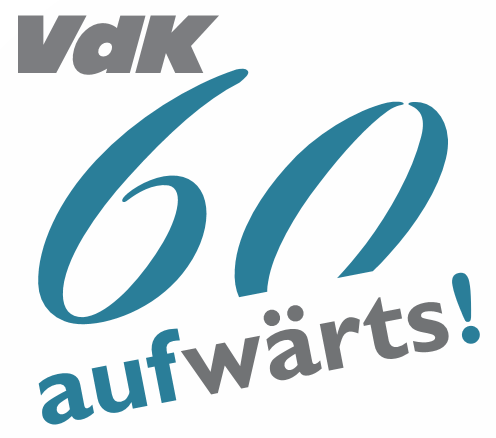 Grünen-StammtischAuf Einladung der Grünen nahm Stadtmarketinggeschäftsführer Jürgen Pieperhoff im April am Grünen-Stammtisch im Sailer Keller teil und diskutierte mit den Kommunalpolitikern die Einzelhandelssituation, Verkehrssituation und die Weiterentwicklungsmöglichkeiten in Sachen Handel in der Stadt.Junior Sales Contest 2017Über viele Jahre wurde der Junior Sales Contest als ein Verkaufswettbewerb für die kaufmännischen Berufsschulen vom Einzelhandelsverband bzw. zuvor von der IHK durchgeführt. Alle kaufmännischen Berufsschulen der Region 18 nahmen bislang an dem Junior Sales Contest teil. Die Besten aus dem Verkaufswettbewerb wurden dann zum Europäischen Junior Sales Contest nach Salzburg entsandt. Nach dem sowohl die IHK als auch der Einzelhandelsverband sich nicht mehr in der Lage sehen, diesen Verkaufs-wettbewerb weiter durchzuführen, organisierte Stadtmarketingkoordinator Pieperhoff eine Gesprächsrunde mit allen in der Region 18 beteiligten Berufsschulen. Alle Berufsschulen der Region 18 bedauerten, dass dieses wichtige Weiterentwicklungsinstrument für unsere jungen Verkäufer wegfallen soll. Nach reiflicher Diskussion entschied man sich, unter der Moderation von Stadtmarketinggeschäftsführer Pieperhoff diesen Junior Sales Contest für die Region 18 in Eigeninitiative zu erhalten und auch zu finanzieren. Das Stadtmarketing stellt dabei lediglich eine Verrechnungsstelle dar, wird aber keine finanzielle Beteiligung am Junior Sales Contest anstreben. Aktuell laufen die Gespräche mit den Sponsoren und den österreichischen Veranstaltern des Internationalen Junior Sales Contest. Im Oktober ist geplant die entsprechenden Wettbewerbe durchzuführen.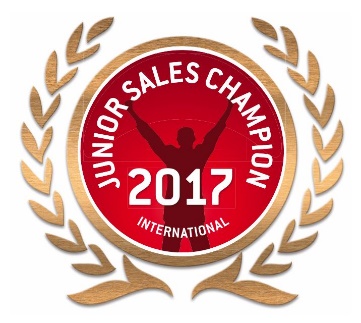 EinzelhandelsarbeitskreisInnerhalb der Werbegemeinschaft Traunstein hat sich ein kleiner Arbeitskreis formiert, der sich zur Aufgabe gemacht hat, die Einzelhandelsaktivitäten der Werbegemeinschaft stärker zu bündeln, um auch in der Öffentlichkeit mehr Wahrnehmung zu erzielen. Stadtmarketinggeschäftsführer Pieperhoff ist Teil dieses Arbeitskreises.IHKIm Rahmen der aktuell laufenden Prüfungen für die Abschlussklassen der Berufsschule wirkt der Stadtmarketinggeschäftsführer als Prüfungsausschuss-vorsitzender an diversen Abschlussprüfungen im kaufmännischen Bereich mit.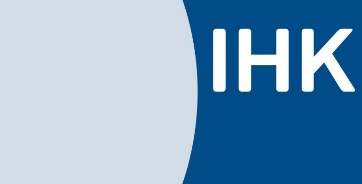 AKCSDas Stadtmarketing Traunstein ist Mitglied im Landesverband der Stadtmarketing- und Citymanagementorganisationen AKCS. Quartalsmäßig kommen die City-manager zum Erfahrungsaustausch zusammen. In diesem Quartal war der Treffpunkt Lichtenfels. Neben wichtigen Themen der Stadtentwicklung war auch das Thema Digitalisierung im Einzelhandel ein Schwerpunktsthema der Diskussions-runde.Umsiedlung Traunsteiner UnternehmenEinige Traunsteiner Unternehmen überlegen aktuell, ihren Standort zu verlegen bzw. auszubauen und sind in dieser Angelegenheit im vertraulichen Gespräch mit dem Stadtmarketing.UnternehmensweiterentwicklungAktuell betreut das Stadtmarketing zwei Traunsteiner Unternehmen in Sachen Marktpositionierung und Weiterentwicklung Richtung Kundenakzeptanz und Umsatzsteigerung.Werbegemeinschaft: StraßenbesprechungenDie Werbegemeinschaft hat sich auf der Jahreshauptversammlung zum Ziel gesetzt, mit den einzelnen Geschäftsstraßen im Innenstadtbereich Gespräche zu führen, um Möglichkeiten der Weiterentwicklung in Sachen Einzelhandel auszuloten. Stadtmarketinggeschäftsführer Pieperhoff begleitet diese Maßnahmen.Traunsteiner Rosentage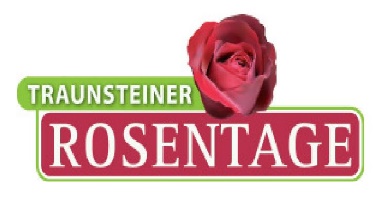 In der Zeit vom 09. bis zum 11. Juni fanden die 7. Traunsteiner Rosentage statt. Der Vorsitzende der Werbegemeinschaft Thomas Miller hat die Rosentage wieder bestens organisiert und war in diesem Jahr mit dieser für Traunstein so wichtigen Veranstaltung bei bestem Wetter mit über 20.000 Besuchern sehr erfolgreich. Das Stadtmarketing begleitet die Rosentage vom ersten Tag an als Mitveranstalter. Stadtmarketinggeschäftsführer Pieperhoff betreute über die drei Tage das Veranstalterbüro im Kulturzentrum.40-jähriges FirmenjubiläumAktuell ist das Stadtmarketing in die Vorbereitung der Feierlichkeiten zum 40. Geburtstag eines sehr erfolgreichen Traunsteiner Unternehmens involviert.Montessori-Schule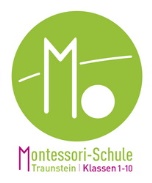 Einmal jährlich präsentieren die Schüler der Montessori-Schule in Traunstein ihre fachpraktischen Arbeiten vor den Eltern und Eingeladenen. Das Stadtmarketing begleitet dieses Event.Seit dem 01.03.2003 verzeichnet der Geschäftsführer keine krankheitsbedingten Fehltage.Traunstein, den 30.06.2017gez. Jürgen PieperhoffGeschäftsführer Stadtmarketing Traunstein GmbH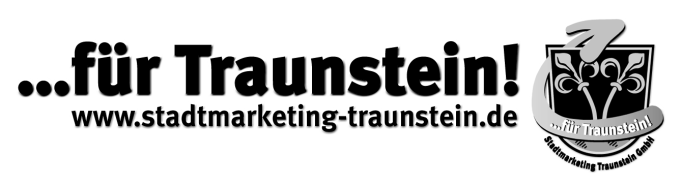 Stadtmarketing-KoordinatorJürgen PieperhoffTraunstein, 24.04.2017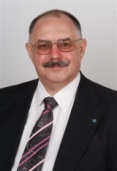 Stadtmarketing Traunstein GmbH Hochstraße 3283278 TraunsteinTelefon 0861/ 166 57 58Telefax 0861/ 2097171Mobil 0175 5778565Email: Pieperhoff@stadtmarketingtraunstein.de